ΟΔΗΓΙΕΣ ΣΥΜΠΛΗΡΩΣΗΣ ΚΑΙ ΥΠΟΒΟΛΗΣ ΑΙΤΗΣΗΣ ΣΤΗΡΙΞΗΣ – ΔΡΑΣΗ 4.2.1Οι παρούσες οδηγίες συμπλήρωσης παρέχονται για τη διευκόλυνσή σας. Δεν πρέπει για κανένα λόγο να εκληφθούν ως θεσμικό πλαίσιο του μέτρου ούτε μπορούν να το αντικαταστήσουν. Οτιδήποτε δεν αναφέρεται στις παρούσες οδηγίες, δεν αποτελεί παράλειψη ούτε μπορεί να θεωρηθεί ότι ακυρώνει διάταξη του θεσμικού πλαισίου. Στην περίπτωση που υπάρχει ασυνέπεια των οδηγιών με το θεσμικό πλαίσιο, υπερισχύει το θεσμικό πλαίσιο του μέτρου. Μετά την εγγραφή σας και την είσοδο στο πληροφορικό σύστημα της Δράσης, επιλέγετε και στο σχετικό πληροφοριακό μήνυμα επιλέγετε Συνέχεια. Σε κάθε νέα είσοδό σας, για να επεξεργαστείτε την αίτησή σας, επιλέγετε  και στη συνέχεια, επιλέγετε στη στήλη Κωδικός Έργουτο έργο που σας ενδιαφέρει. Αφού ανοίξει η καρτέλα Γενικά στοιχεία, επιλέγετε Επεξεργασία πάνω δεξιά, ώστε να περάσετε στη σταδιακή συμπλήρωση της αίτησης στήριξης. 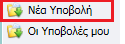 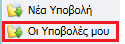 Εάν έχετε υποβάλλει επιτυχώς αίτηση στήριξης, για να προχωρήσετε στο επόμενο στάδιο της υποβολής ηλεκτρονικού φακέλου, επιλέγετε στα αριστερά Οι Υποβολές των Συμπληρωματικών Στοιχείων μουκαι έπειτα επιλέγετε στα δεξιά το εικονίδιο Νέα Εγγραφή για να είναι διαθέσιμες προς επεξεργασία οι σχετικές φόρμες.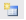 Στις διαθέσιμες καρτέλες που εμφανίζονται, υπάρχουν τα ακόλουθα κουμπιά: - Edit: Επεξεργασία καρτέλας προκειμένου να καταχωρήσετε ή να αλλάξετε ήδη καταχωρημένα στοιχεία. 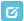  - Update:Έξοδος από επεξεργασία καρτέλας με ταυτόχρονη αποθήκευση νέων ή τροποποιημένων στοιχείων. 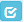  - Cancel:Έξοδος από επεξεργασία καρτέλας χωρίς να αποθηκευτούν τυχόν νέα ή τροποποιημένα στοιχεία.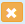  - Filter: Δυνατότητα συμπλήρωσης μέρους περιγραφής προκειμένου να φιλτράρει την επιλογή στο πεδίο που θέλετε να συμπληρώσετε. Αν π.χ. συμπληρώσετε «κορινθ» εμφανίζει μόνο Δημοτικές – Τοπικές Κοινότητες της ΠΕ Κορίνθου. κ.ο.κ. 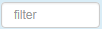  - Addnew: Δυνατότητα προσθήκης εγγραφής. 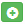  - Delete: Διαγραφή αντίστοιχης εγγραφής.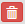  - Αποθήκευση: Δυνατότητα αποθήκευσης όλων των στοιχείων που έχουν καταχωρηθεί η τροποποιηθεί.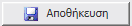 ΓΕΝΙΚΑ ΣΤΟΙΧΕΙΑ ΠΡΟΚΗΡΥΞΗΣ/ΔΡΑΣΗΣΤα πεδία είναι προσυμπληρωμένα στο πλαίσιο ταυτότητας της Δράσης.ΓΕΝΙΚΑ ΣΤΟΙΧΕΙΑ ΕΠΕΝΔΥΣΗΣΓΕΝΙΚΑ ΣΤΟΙΧΕΙΑ ΕΠΙΧΕΙΡΗΣΗΣΠιέζοντας το απαιτούμενο κουμπί όπως περιγράφονται παραπάνω, επεξεργάζεστε την εν λόγω καρτέλα και συμπληρώνετε τα πεδία ως ακολούθως:Εφόσον ολοκληρώθηκε η καταχώρηση, αποθηκεύετε τις αλλαγές και εξέρχεσθε της καρτέλας.ΣΤΟΙΧΕΙΑ ΝΟΜΙΜΟΥ ΕΚΠΡΟΣΩΠΟΥΣΤΟΙΧΕΙΑ ΕΤΑΙΡΩΝ ΉΜΕΤΟΧΩΝ ΤΟΥ ΦΟΡΕΑ ΤΗΣ ΕΠΕΝΔΥΣΗΣΣΥΜΜΕΤΟΧΗ ΕΤΑΙΡΩΝ/ΜΕΤΟΧΩΝ ΣΕ ΑΛΛΕΣ ΕΠΙΧΕΙΡΗΣΕΙΣΣΥΝΔΕΔΕΜΕΝΕΣ ΕΠΙΧΕΙΡΗΣΕΙΣΣΥΝΕΡΓΑΖΟΜΕΝΕΣ ΕΠΙΧΕΙΡΗΣΕΙΣΟΡΓΑΝΩΣΗ ΚΑΙ ΛΕΙΤΟΥΡΓΙΑ ΤΗΣ ΕΠΙΧΕΙΡΗΣΗΣ – ΠΕΡΙΓΡΑΦΗ ΥΦΙΣΤΑΜΕΝΗΣ ΚΑΤΑΣΤΑΣΗΣΚΑΔ ΚΥΡΙΑΣ ΚΑΙ ΛΟΙΠΩΝ ΔΡΑΣΤΗΡΙΟΤΗΤΩΝ ΔΡΑΣΤΗΡΙΟΤΗΤΩΝΒΑΣΙΚΑ ΣΤΟΙΧΕΙΑ ΤΟΠΟΥ ΥΛΟΠΟΙΗΣΗΣΣΥΝΤΟΜΗ ΠΕΡΙΓΡΑΦΗ ΕΠΕΝΔΥΤΙΚΟΥ ΣΧΕΔΙΟΥΚΑΔ ΕΠΕΝΔΥΣΗΣΑΝΑΛΥΤΙΚΗ ΠΕΡΙΓΡΑΦΗ ΕΠΕΝΔΥΣΗΣΟΙΚΟΝΟΜΙΚΗ ΚΑΤΑΣΤΑΣΗ ΕΠΙΧΕΙΡΗΣΗΣΑΝΑΛΥΣΗ ΠΡΟΤΕΙΝΟΜΕΝΟΥ ΠΡΟΥΠΟΛΟΓΙΣΜΟΥ ΕΠΕΝΔΥΤΙΚΗΣ ΠΡΟΤΑΣΗΣ Οι Συγκεντρωτικές Δαπάνες επιχειρηματικού σχεδίου αφορούν τον ανακεφαλαιωτικό πίνακα των δαπανών που έχει συμπληρωθεί στην καρτέλα Δαπάνες Επιχειρηματικού Σχεδίου.ΧΡΗΜΑΤΟΔΟΤΙΚΟ ΣΧΗΜΑΥΠΕΥΘΥΝΗ ΔΗΛΩΣΗ/ΔΕΙΚΤΕΣ/ΚΑΤΑΛΟΓΟΣ ΣΥΝΗΜΜΕΝΩΝ ΑΡΧΕΙΩΝΟΡΙΣΤΙΚΟΠΟΙΗΣΗ ΚΑΙ ΑΠΟΣΤΟΛΗ ΤΟΥ ΣΧΕΔΙΟΥ ΕΡΓΟΥΕφόσον έχετε συμπληρώσει όλα τα υποχρεωτικά πεδία και επαληθεύσει την ορθότητά τους, μπορείτε να μεταβείτε στην καρτέλα ΟΡΙΣΤΙΚΟΠΟΙΗΣΗ ΚΑΙ ΑΠΟΣΤΟΛΗ ΤΟΥ ΣΧΕΔΙΟΥ ΕΡΓΟΥ. Πιέζοντας το κουμπί Έλεγχος Ορθότητας, πραγματοποιούνται οι προβλεπόμενοι έλεγχοι ορθότητας (πλήρης καταχώρηση των υποχρεωτικών πεδίων, τήρηση των ορίων ελάχιστου και μέγιστου αιτούμενου προϋπολογισμού κ.α.).Εάν το εμφανιζόμενο μήνυμα αναφέρει ότι δεν υπήρξαν σφάλματα κατά τον έλεγχο, μπορείτε να προχωρήσετε στην υποβολή της αίτησης στήριξης.Εάν υπήρξαν σφάλματα, πρέπει αυτά να διορθωθούν προκειμένου να καταστεί δυνατή η υποβολή της αίτησης στήριξης.Τίτλος ΠράξηςΑφορά το αντικείμενο της επένδυσης που αφορά η αίτηση στήριξης. Ενδεικτικά, από τον τίτλο της πράξης πρέπει να προκύπτει το είδος της παρέμβασης (πχ ίδρυση, εκσυγχρονισμός κ.ο.κ.), το είδος της μονάδας (πχ τυποποιητήριο, ελαιοτριβείο, οινοποιείο κ.ο.κ.) και ο τομέας δράσης (π.χ. γάλα, κρέας κ.ο.κ.). Παραδείγματα: 
(α) ΕΚΣΥΓΧΡΟΝΙΣΜΟΣ ΟΙΝΟΠΟΙΕΙΟΥ, (β) ΙΔΡΥΣΗ ΣΥΣΚΕΥΑΣΤΗΡΙΟΥ ΟΠΩΡΟΚΗΠΕΥΤΙΚΩΝ,(γ) ΜΕΤΕΓΚΑΤΑΣΤΑΣΗ ΚΑΙ ΕΚΣΥΓΧΡΟΝΙΣΜΟΣ ΤΥΠΟΠΟΙΗΤΗΡΙΟΥ ΕΛΑΙΟΛΑΔΟΥΤίτλος Πράξης (Αγγλικά)Ο Τίτλος Πράξης μεταφρασμένος στα Αγγλικά.ΠΕΔΙΟΣΥΜΠΛΗΡΩΣΗΕπωνυμία ΦορέαΗ επωνυμία της επιχείρησης βάσει Μητρώου ΔΟΥΔιακριτικός ΤίτλοςΟ διακριτικός τίτλος της επιχείρησης βάσει Μητρώου ΔΟΥΕπωνυμία στα ΑγγλικάΑπόδοση επωνυμίας της επιχείρησης στην Αγγλική γλώσσαΗμερομηνία ΊδρυσηςΗ ημερομηνία ίδρυσης βάσει Μητρώου ΔΟΥΝομική μορφήΗ νομική μορφή της επιχείρησης βάσει Μητρώου ΔΟΥ και επιλέγεται από την υπάρχουσα λίστα τιμώνΑ.Φ.Μ.Ο Αριθμός Φορολογικού Μητρώου της επιχείρησηςΔ.Ο.Υ.Η ΔΟΥ στην οποία υπάγεται η επιχείρησηΕίδος βιβλίωνΤο είδος βιβλίων που τηρεί η επιχείρηση βάσει Μητρώου ΔΟΥΑντικείμενο ΔραστηριότηταςΗ κύρια δραστηριότητα της επιχείρησης βάσει Μητρώου ΔΟΥΕίδος ΕπιχείρησηςΗ επιχείρηση είναι ΥΦΙΣΤΑΜΕΝΗ εάν έχει έστω και μία κλεισμένη διαχειριστική χρήση ή ΝΕΟΣΥΣΤΑΤΗ αν δεν έχει κλείσει ακόμη την πρώτη διαχειριστική χρήση της.Μέγεθος ΕπιχείρησηςΤο μέγεθος της επιχείρησης ορίζεται σύμφωνα με τη Σύσταση 2003/361/ΕΚ της Επιτροπήςκαι επιλέγεται από την υπάρχουσα λίστα τιμών.Δημοτική – Τοπική ΚοινότηταΕπιλέγεται από τη λίστα τιμών βάσει έδρας της επιχείρησης.Οδός – ΑριθμόςΗ διεύθυνση (οδός και αριθμός) της έδρας της επιχείρησης βάσει Μητρώου ΔΟΥΤαχ. ΚωδικόςΟ ταχυδρομικός κωδικός της έδρας της επιχείρησης βάσει Μητρώου ΔΟΥ συμπληρώνεται χωρίς κενά.ΤοποθεσίαΗ περιοχή υλοποίησης εντός της Δημοτικής – Τοπικής Κοινότητας που συμπληρώθηκε παραπάνω.Τηλέφωνο ΕπικοινωνίαςΤο τηλέφωνο επικοινωνίας της επιχείρησης συμπληρώνεται χωρίς κενά και ειδικούς χαρακτήρες (π.χ. -, /)FaxΟ αριθμός fax της επιχείρησης συμπληρώνεται χωρίς κενά και ειδικούς χαρακτήρες (π.χ. -, /)WebSiteΟ ιστότοπος της επιχείρησης, εάν υπάρχει.e-mailΗ διεύθυνση e-mailστην οποία και θα γίνεται η βασική επικοινωνία προς ενημέρωση της πορείας της αίτησης στήριξης.ΠΕΔΙΟΣΥΜΠΛΗΡΩΣΗΕπώνυμοΤο επώνυμο του νομίμου εκπροσώπου της επιχείρησης.ΌνομαΤο όνομα του νομίμου εκπροσώπου της επιχείρησης.Α.Φ.Μ.Ο Α.Φ.Μ. του νομίμου εκπροσώπου της επιχείρησης.Τηλέφωνο (Σταθερό)Το σταθερό τηλέφωνο του νομίμου εκπροσώπου της επιχείρησης. Τηλέφωνο εργασίας και όχι οικίας.Τηλέφωνο (Κινητό)Το κινητό τηλέφωνο του νομίμου εκπροσώπου της επιχείρησης.e-mailΤο e-mailεργασίας του νομίμου εκπροσώπου της επιχείρησης.ΠΕΔΙΟΣΥΜΠΛΗΡΩΣΗΕίδος Προσώπου (Μετόχου)Επιλέγεται από τη λίστα τιμών αν ο μέτοχος/εταίρος είναι φυσικό ή νομικό πρόσωποΠοσοστό συμμετοχής (%)Συμπληρώνεται το ποσοστό συμμετοχής του εν λόγω μετόχου/εταίρου.Επώνυμοή ΕπωνυμίαΣυμπληρώνεται το επώνυμο του μετόχου. Το πεδίο αυτό εμφανίζεται μόνο αν ο μέτοχος-εταίρος είναι φυσικό πρόσωπο.ΌνομαΣυμπληρώνεται το όνομα του μετόχου. Το πεδίο αυτό εμφανίζεται μόνο αν ο μέτοχος-εταίρος είναι φυσικό πρόσωπο.Μέτοχος εκτός ΕλλάδαςΕπιλέγετε το πεδίο αυτό με √ εάν ο μέτοχος/εταίρος είναι φυσικό/νομικό πρόσωπο εκτός ΕλλάδαςΑΦΜ ΜετόχουΣυμπληρώνεται ο ΑΦΜ του μετόχου/εταίρου. Το πεδίο αυτό εμφανίζεται μόνο αν ο μέτοχος-εταίρος είναι φυσικό/νομικό πρόσωπο εντός Ελλάδας.Δ.Ο.Υ.Συμπληρώνεται η ΔΟΥ του μετόχου/εταίρου. Το πεδίο αυτό εμφανίζεται μόνο αν ο μέτοχος-εταίρος είναι φυσικό/νομικό πρόσωπο εντός ΕλλάδαςΟδός – ΑριθμόςΗ οδός και ο αριθμός διεύθυνσης του μετόχου/εταίρου. ΠόληΗ πόλη του μετόχου/εταίρου. ΤΚΟ ταχυδρομικός κωδικός της διεύθυνσης του μετόχου/εταίρου.Τηλέφωνο επικοινωνίαςΤο τηλέφωνο επικοινωνίας του μετόχου/εταίρου συμπληρώνεται χωρίς κενά και ειδικούς χαρακτήρες (π.χ. -, /)e-mailΤο e-mailεργασίας του μετόχου/εταίρου.FaxΟ αριθμός fax του μετόχου/εταίρου συμπληρώνεται χωρίς κενά και ειδικούς χαρακτήρες (π.χ. -, /)ΠΕΔΙΟΣΥΜΠΛΗΡΩΣΗΦορέας ή ΜέτοχοςΕπιλέγεται ένας από τους μετόχους/εταίρους της επιχείρησης.Επωνυμία επιχείρησηςΣυμπληρώνεται η επωνυμία της επιχείρησης στην οποία συμμετέχει ο αντίστοιχος μέτοχος/εταίρος.ΑΦΜ επιχείρησηςΣυμπληρώνεται ο ΑΦΜ της επιχείρησης στην οποία συμμετέχει ο αντίστοιχος μέτοχος/εταίρος. Έτος ίδρυσης επιχείρησηςΈτος ίδρυσης της επιχείρησης στην οποία συμμετέχει ο αντίστοιχος μέτοχος/εταίρος.Αντικείμενο επιχείρησηςΣύντομη περιγραφή του αντικειμένου της επιχείρησης στην οποία συμμετέχει ο αντίστοιχος μέτοχος/εταίροςΠοσοστό συμμετοχής (%)Το ποσοστό με το οποίο συμμετέχει ο μέτοχος/εταίρος στην αντίστοιχη επιχείρηση.Θέση Φορέα ή Μετόχου στην επιχείρησηΗ τυχόν θέση που διατηρεί ο μέτοχος/εταίρος στην αντίστοιχη επιχείρηση.ΧώραΗ χώρα έδρας της επιχείρησης στην οποία συμμετέχει ο αντίστοιχος μέτοχος/εταίροςΠΕΔΙΟΣΥΜΠΛΗΡΩΣΗΕπωνυμία επιχείρησηςΕπωνυμία της συνδεδεμένης επιχείρησηςΑΦΜ επιχείρησηςΣυμπληρώνεται ο ΑΦΜ της συνδεδεμένης επιχείρησης.VATΣυμπληρώνεται oVAT της συνδεδεμένης επιχείρησηςΠερίοδος αναφοράςΗ περίοδος αναφοράς για τα στοιχεία της εν λόγω συνδεδεμένης επιχείρησης.Απασχολούμενοι (ΕΜΕ)Ο αριθμός απασχολούμενων (σε ΕΜΕ) της συνδεδεμένης επιχείρησης στην αντίστοιχη περίοδο αναφοράς.Σύνολο ΕνεργητικούΤο Σύνολο Ενεργητικού της συνδεδεμένης επιχείρησης στην αντίστοιχη περίοδο αναφοράς.Κύκλος ΕργασιώνΟ Κύκλος Εργασιών της συνδεδεμένης επιχείρησης στην αντίστοιχη περίοδο αναφοράς.ΠΕΔΙΟΣΥΜΠΛΗΡΩΣΗΕπωνυμία επιχείρησηςΕπωνυμία της συνεργαζόμενης επιχείρησηςΑΦΜ επιχείρησηςΣυμπληρώνεται ο ΑΦΜ της συνεργαζόμενης επιχείρησης.VATΣυμπληρώνεται oVAT της συνεργαζόμενης επιχείρησηςΠερίοδος αναφοράςΗ περίοδος αναφοράς για τα στοιχεία της εν λόγω συνεργαζόμενης επιχείρησης.Απασχολούμενοι (ΕΜΕ)Ο αριθμός απασχολούμενων (σε ΕΜΕ) της συνεργαζόμενης επιχείρησης στην αντίστοιχη περίοδο αναφοράς.Σύνολο ΕνεργητικούΤο Σύνολο Ενεργητικού της συνεργαζόμενης επιχείρησης στην αντίστοιχη περίοδο αναφοράς.Κύκλος ΕργασιώνΟ Κύκλος Εργασιών της συνεργαζόμενης επιχείρησης στην αντίστοιχη περίοδο αναφοράς.ΠΕΔΙΟΣΥΜΠΛΗΡΩΣΗΤαυτότητα και σύντομο ιστορικό της επιχείρησηςΠεδίο κειμένου για την περιγραφή της επιχείρησης που αφορά η αίτηση στήριξης.Διοίκηση και οργάνωση της επιχείρησηςΠεδίο κειμένου για τη διοίκηση και οργάνωση της επιχείρησης που αφορά η αίτηση στήριξης.Υφιστάμενες εγκαταστάσειςΠεδίο κειμένου για τις υφιστάμενες εγκαταστάσεις της επιχείρησης που αφορά η αίτηση στήριξης.Παραγωγικός εξοπλισμός υφιστάμενης κατάστασηςΠεδίο κειμένου για τον υφιστάμενο παραγωγικό εξοπλισμό της επιχείρησης που αφορά η αίτηση στήριξης.Απασχολούμενο προσωπικόΠεδίο κειμένου για το απασχολούμενο προσωπικό της επιχείρησης που αφορά η αίτηση στήριξης.Ανάλυση οικονομικής πορείας τελευταίας διετίας με αναφορά σε ισολογισμούς, καταστάσεις αποτελεσμάτων χρήσης κ.α.Πεδίο κειμένου για την ανάλυση της οικονομικής πορείας της επιχείρησης που αφορά η αίτηση στήριξης.Ανάλυση μεγέθους επιχείρησης &συνδεδεμένων-συνεργαζόμενων επιχειρήσεωνΠεδίο κειμένου για την ανάλυση του μεγέθους της επιχείρησης που αφορά η αίτηση στήριξης.ΠΕΔΙΟΣΥΜΠΛΗΡΩΣΗΚΑΔΠροστίθεται εγγραφή για κάθε ΚΑΔ που έχει καταχωρισθεί στο Μητρώο της ΔΟΥ για την επιχείρηση που αφορά η αίτηση στήριξης.Κύριος ΚΑΔΕπιλέγεται εάν ο αντίστοιχος ΚΑΔ είναι κύριος.Ημερομηνία ΠροσθήκηςΕπιλέγεται η ημερομηνία που έχει προστεθεί ο αντίστοιχος ΚΑΔ στο Μητρώο της ΤΗΣ για την επιχείρηση που αφορά η αίτηση στήριξης.ΠΕΔΙΟΣΥΜΠΛΗΡΩΣΗΔιεύθυνσηΗ διεύθυνση υλοποίησης της επένδυσης που αφορά η αίτηση στήριξης.ΠόληΟ οικισμός στον οποίο θα υλοποιηθεί η επένδυση.Τ.Κ.Ο ταχυδρομικός κώδικας της τοποθεσίας υλοποίησης της επένδυσης.Τηλέφωνο ΕπικοινωνίαςΤο τηλέφωνο επικοινωνίας της περιοχής υλοποίησης της επένδυσης. Αφορά υφιστάμενες μονάδες που βρίσκονται σε περιοχή διαφορετική της έδρας της επιχείρησης. Σε περίπτωση ίδρυσης μονάδας, ισχύει το τηλέφωνο της έδρας της επιχείρησης.E-mailΤο e-mailτης περιοχής υλοποίησης της επένδυσης.Δήμος/ΚοινότηταΕπιλέγεται από τη λίστα τιμών βάσει τοποθεσίας υλοποίησης της επένδυσης.ΠΕΔΙΟΣΥΜΠΛΗΡΩΣΗΣύντομη Περιγραφή Επενδυτικού ΣχεδίουΓίνεται περιγραφή του επενδυτικού σχεδίου, με αναφορά στο είδος της παρέμβασης, το είδος της μονάδας, τον τομέα δράσης (π.χ. γάλα, κρέας κ.ο.κ.), την τοποθεσία υλοποίησης και την αναγκαιότητα της επένδυσης.ΠΕΔΙΟΣΥΜΠΛΗΡΩΣΗΚΑΔΠροστίθεται εγγραφή για κάθε ΚΑΔ που έχει καταχωρισθεί στο Μητρώο τηςΤΗΣ για την επιχείρηση που αφορά η αίτηση στήριξης.Ημερομηνία ΠροσθήκηςΕπιλέγεται η ημερομηνία που έχει προστεθεί ο αντίστοιχος ΚΑΔ στο Μητρώο τηςΤΗΣ για την επιχείρηση που αφορά η αίτηση στήριξης.ΠΕΔΙΟΣΥΜΠΛΗΡΩΣΗΤομέαςΣε κάθε ένα από της τομείς που αναφέρονται, συμπληρώνεται Ναι ή Όχι ανάλογα με το εάν αφορά ή όχι την αίτηση στήριξης.Συνδέεται με συγχώνευση Ομάδων ΠαραγωγώνΣυμπληρώνεται Ναι ή Όχι ανάλογα με το εάν η αίτηση στήριξης συνδέεται με συγχώνευση Ομάδων ΠαραγωγώνΕίδος επένδυσηςΣε κάθε ένα από τα είδη επένδυσης συμπληρώνεται Ναι ή Όχι ανάλογα με το εάν αφορά ή όχι την αίτηση στήριξης.Στόχοι του επενδυτικού σχεδίουΠεδίο κειμένου για της στόχους του επενδυτικού σχεδίου που αφορά η αίτηση στήριξης.Τόπος εγκατάστασης μονάδας – Αιτιολόγηση επιλογής τόπου εγκατάστασηςΠεδίο κειμένου για τον τόπο εγκατάστασης της μονάδας και αιτιολόγηση επιλογής τόπου εγκατάστασης που αφορά η αίτηση στήριξης.Τεκμηρίωση αναγκαιότητας και κόστους αιτούμενων δαπανώνΠεδίο κειμένου για την τεκμηρίωση της αναγκαιότητας και του κόστους των δαπανών που αφορά η αίτηση στήριξης.Περιγραφή προϊόντων που θα παραχθούνΠεδίο κειμένου για την περιγραφή των προϊόντων που θα παράγονται και αφορούντην αίτηση στήριξης. Μεταξύ άλλων, πρέπει να υπάρχει σχετική τεκμηρίωση όσον αφορά το εάν η/οι πρώτη/ες ύλη/ες και το/τα τελικό/ά προϊόν/τα είναι γεωργικά ή μη γεωργικά προϊόντα.Δυναμικότητα μονάδας μετά την επένδυσηΠεδίο κειμένου για την εκτιμώμενη δυναμικότητα της μονάδας μετά την ολοκλήρωση της επένδυσης που αφορά η αίτηση στήριξης.Προβλεπόμενη απασχόλησηΠεδίο κειμένου για την προβλεπόμενη απασχόληση  προσωπικού τηςεπιχείρησης που αφορά η αίτηση στήριξης.Περιγραφή αναμενόμενων οικονομικών αποτελεσμάτων και ανάλυση βιωσιμότητας επένδυσης σε ορίζοντα πενταετίας μετά την ολοκλήρωση της επένδυσηςΠεδίο κειμένου για την περιγραφή των αναμενόμενων οικονομικών αποτελεσμάτων της επιχείρησης που αφορά η αίτηση στήριξης.Αναγκαιότητα και σκοπιμότητα της επένδυσης σε σχέση με της ανάγκες της επιχείρησηςΠεδίο κειμένου γιατην αναγκαιότητα και σκοπιμότητα της επένδυσης σε σχέση με της ανάγκες της επιχείρησης που αφορά η αίτηση στήριξης.Τεκμηρίωση ως της κριτήρια βαθμολογίαςΠεδίο κειμένου για την τεκμηρίωση ως τηςτα κριτήρια βαθμολογίας που αφορά η αίτηση στήριξης.Οποιοδήποτε χρήσιμο στοιχείο για την καλύτερη κατανόησητης προτεινόμενης επένδυσηςΠεδίο κειμένου για την ανάλυση του μεγέθους της επιχείρησης που αφορά η αίτηση στήριξης.ΠΕΔΙΟΣΥΜΠΛΗΡΩΣΗΣυνολικός Κύκλος Εργασιών (€)Συμπληρώνεται για κάθε ένα από τα δύο προηγούμενα της αίτησης στήριξης έτη ο συνολικός κύκλος εργασιών, της αποτυπώνεται της δημοσιευμένες οικονομικές και φορολογικές καταστάσεις. Όπου έτος η αντίστοιχη κλεισμένη οικονομική χρήση.Κέρδη προ φόρων, τόκων & αποσβέσεων (€)Συμπληρώνεται για κάθε ένα από τα δύο προηγούμενα της αίτησης στήριξης έτη ο συνολικός κύκλος εργασιών, της αποτυπώνεται της δημοσιευμένες οικονομικές και φορολογικές καταστάσεις. Όπου έτος η αντίστοιχη κλεισμένη οικονομική χρήση.Αριθμός Απασχολούμενων (σε ΕΜΕ)Συμπληρώνεται ο συνολικός αριθμός απασχολούμενων της επιχείρησης, υπολογισμένος σε ΕΜΕ.Είναι η επιχείρηση προβληματική;Συμπληρώνεται Ναι ή Όχι εάν η επιχείρηση είναι προβληματική, σύμφωνα με τα οριζόμενα στο άρθρο 8 §1 της ΥΑ 593/37447/31-03-2017Εάν Ναι, επεξηγήσειςΕάν έχει συμπληρωθεί η τιμή Ναι στο προηγούμενο πεδίο, τότε συμπληρώνονται επεξηγήσεις για της λόγους που η επιχείρηση είναι προβληματική.ΠΕΔΙΟΣΥΜΠΛΗΡΩΣΗΑ/ΑΟ Αύξων Αριθμός της αιτούμενης δαπάνηςΚατηγορία ΔαπάνηςΕπιλέγεται από τη λίστα τιμώνΕίδος ΔαπάνηςΕπιλέγεται από τη λίστα τιμώνΠεριγραφήΠεριγράφεται λεκτικά και σύντομα η δαπάνη. Παραδείγματα: (α) Ετικετέζα Χ δυναμικότητας(β) Περονόφορο ηλεκτροκίνητο Χ ανυψωτικής ικανότητας(γ) Εκσκαφές Χ κ.μ.Σύντομη Τεκμηρίωση ΔαπάνηςΣυμπληρώνεται η τεκμηρίωση αναγκαιότητας και συμβολής της δαπάνης στους στόχους του επενδυτικού σχεδίου.Συνολική ΔαπάνηΣυμπληρώνεται το ύψος της αιτούμενης δαπάνης σε ποσό Ευρώ €.ΠΕΔΙΟΣΥΜΠΛΗΡΩΣΗΊδια ΚεφάλαιαΣυμπληρώνεται το ποσό που θα καλυφθεί από ίδια κεφάλαια.Δανειακά ΚεφάλαιαΣυμπληρώνεται το ποσό που θα καλυφθεί από δανειακά κεφάλαια.Πηγές κάλυψης ίδιας συμμετοχήςΣυμπληρώνονται οι πηγές από τις οποίες θα καλυφθεί η δηλούμενη ίδια συμμετοχή.ΠΕΔΙΟΣΥΜΠΛΗΡΩΣΗΥπεύθυνη ΔήλωσηΣυμπληρώνεται κάθε ένα από τα σημεία της ενότητας με Ναι ή Όχι. Εάν ένα από αυτά δεν είναι αποδεκτό, δεν επιτρέπεται η οριστικοποίηση της αίτησης.ΔείκτεςΟι τιμές είναι προσυμπληρωμένες βάσει όσων έχει δηλώσει ο αιτών σε προηγούμενα πεδία, και αφορούν την παρακολούθηση του ΠΑΑ 2014-2020.Κατάλογος συνημμένων αρχείωνΓια κάθε μία από τις τρεις κατηγορίες εγγράφου, πρέπει να επισυναφθεί το συμπληρωμένο αντίστοιχο αρχείο, όπως αυτά έχουν διαμορφωθεί σε υποδειγματοποιημένη μορφή και είναι διαθέσιμα στους ενδιαφερόμενους εντός ΠΣΚΕ.